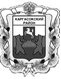 МУНИЦИПАЛЬНОЕ ОБРАЗОВАНИЕ «Каргасокский район»ТОМСКАЯ ОБЛАСТЬДУМА КАРГАСОКСКОГО РАЙОНАРассмотрев предложения депутатов Думы Каргасокского района шестого созыва по  выдвижению  кандидатур на должность Председателя Думы Каргасокского района шестого созыва,Дума Каргасокского района РЕШИЛА:Глава Каргасокского района							А.П. АщеуловРЕШЕНИЕ                                                                     ПРОЕКТ РЕШЕНИЕ                                                                     ПРОЕКТ РЕШЕНИЕ                                                                     ПРОЕКТ  07.10.2020     № с. Каргасокс. КаргасокО выдвижении  кандидатур на должность Председателя Думы Каргасокского районашестого созыва1. Внести в бюллетень для тайного голосования по выборам Председателя Думы Каргасокского района шестого созыва кандидатуры: 1. Винокуров Сергей Сергеевич    Председатель собранияВ.В.Брагин 